SPOTKANIE DRUGIE: REMONTI. Rozmowa „Remontujemy mieszkanie” Propozycje pytań do dzieci:– Jak wygląda dom w czasie remontu?– Co jest potrzebne, by wykonać remont?II. Bajeczka „Remont”Prowadzący czyta bajeczkę, dzieci wykonują ćwiczenia usprawniające artykulacyjne ioddechowe.Pan Języczek postanawia wyremontować swój domek. Najpierw maluje drzwi (czubkiem języka oblizujemy wargi dookoła) i przedpokój (oblizujemy zęby dookoła). Potem przycho-dzi kolej na ściany (oblizujemy językiem wewnętrzną stronę policzków). Następnie maluje sufit (przesuwamy językiem po podniebieniu od zębów w kierunku gardła i odwrotnie). O, zostały jeszcze jakieś niepomalowane miejsca na suficie, trzeba to poprawić (dotykamy czubkiem języka różnych miejsc na podniebieniu).Po remoncie należy umyć okna (czyścimy językiem górne, następnie dolne zęby) i poza-miatać podłogę (przesuwamy językiem po dnie jamy ustnej). Pan Języczek wymiata kurze ze wszystkich kątów (dotykamy językiem ostatnich zębów dolnych i górnych). Wyciąga z szafy i z szuflad wszystkie rzeczy („wyjmujemy rzeczy z szafy” – wysuwamy język z buzi, przesuwając nim po podniebieniu, po górnych zębach i górnej wardze; następnie „otwie-ramy szufladę” – wykonujemy rękoma ruchy przypominające wysuwanie ciężkiej szuflady, pomaga nam w tym język – przesuwamy język leżący na dnie jamy ustnej jak najdalej do tyłu). Zakurzoną odzież wkłada do pralki (otwieramy szeroko buzię) i pierze (językiem wykonujemy w buzi kółka). Wyprane i poskładane ubrania chowa do szaf (wysuwamy, a potem chowamy język, przesuwając nim po górnej wardze, górnych zębach i podniebie-niu) i szuflad (wykonujemy rękoma ruchy przypominające zamykanie szuflady, pomaga nam w tym język – wypychamy językiem dolne zęby). Jeszcze musi wytrzepać dywan (próbujemy dotknąć językiem nosa i brody) i zawiesić W oknach czyste, białe firanki (dotykamy czubkiem języka wszystkich zębów po kolei). Na stole stawia wazon z kwiatami („wąchamy kwiaty” – wdychamy powietrze nosem, wydy-chamy ustami). I wreszcie może usiąść wygodnie na kanapie i odpocząć (robimy z języka „kanapę” – boki i przód języka unosimy do góry, tak by na środku języka powstało wgłę-bienie). W domu jest czysto i przytulnie. III. Historyjka obrazkowa Dzieci wycinają obrazki, układają je we właściwej kolejności i opowiadają historyjkę.IV. Ćwiczenie oddechowe „Sprzątanie po remoncie”Po skończonym remoncie trzeba zrobić porządek – pozbierać i wrzucić do kosza wszystkie śmieci. Dzieci rysują po śladzie kosz na śmieci. Następnie umieszczają w nim za pomocą słomki rozsypane wokół kartki kawałki papieru. V. Ćwiczenie oddechowe „Jesteśmy zmęczeni”Dzieci skończyły właśnie remontować domek pana Języczka i są bardzo zmęczone. Kładą się na plecach na podłodze (na materacach lub dywanie). Na ich brzuchach leżą kołderki (chusteczki). Dzieci oddychają przez kilka minut – oddychanie prze-biega torem przeponowym. Prowadzący tłumaczy, w jaki sposób należy to robić: „Wdychamy powietrze nosem, nasz brzuch unosi się do góry, wraz z nim kołder-ka. Następnie wypuszczamy powietrze ustami”. Prowadzący sprawdza, czy każde dziecko oddycha prawidłowo. VI. Obrazek do kolorowania „Przed remontem”Dzieci kolorują obrazek według własnego pomysłu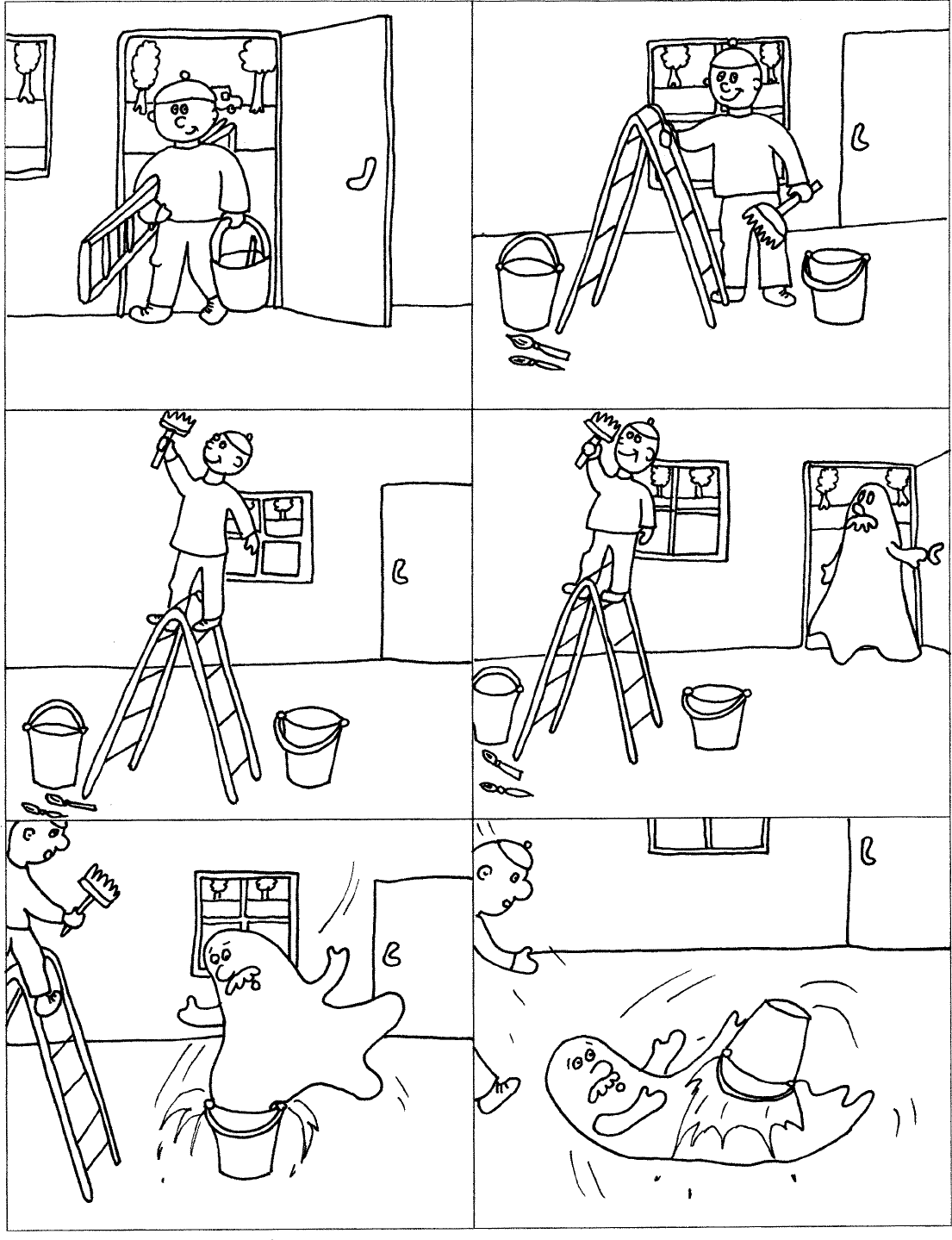 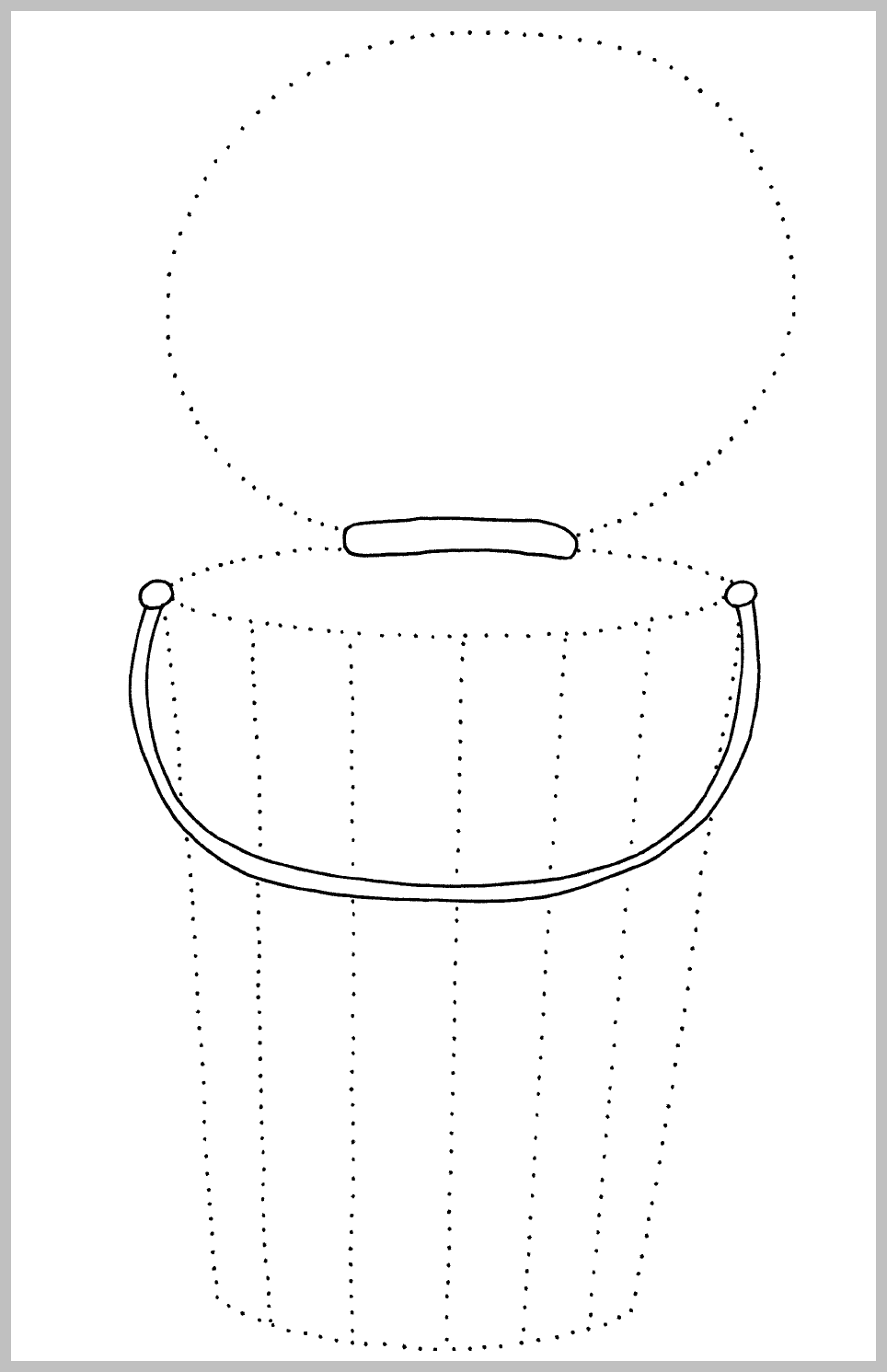 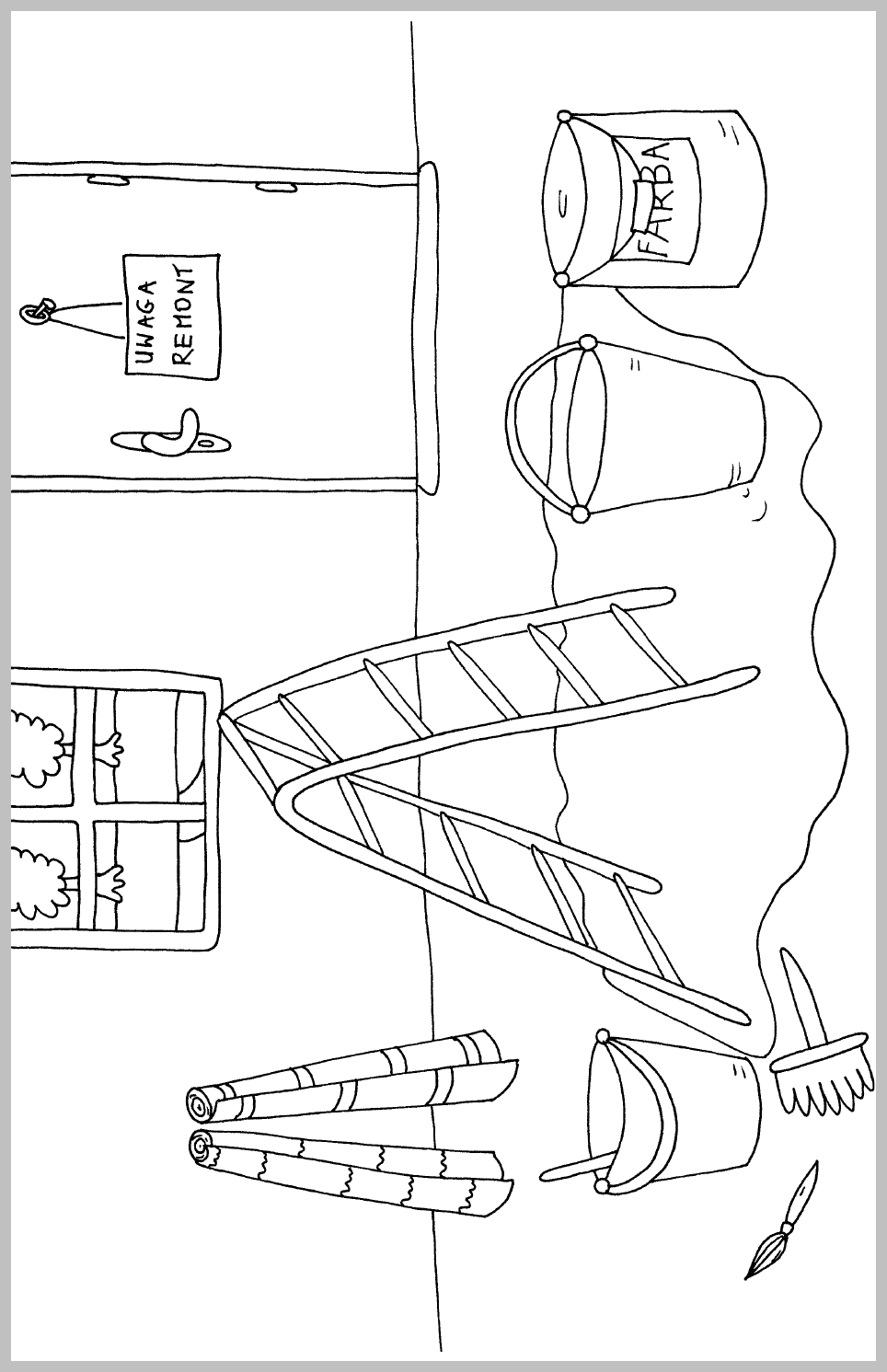 